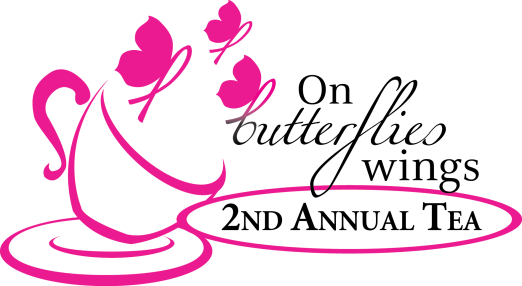 ON BUTTERFLIES WINGS 2nd ANNUAL TEAFriday, October 23 Silent Auction: 11 a.m. – NoonTea Time:  Noon - 1:30 p.m.Winfrey Point at White Rock LakeOnline order formEVENT REGISTRATIONCost: $75 per ticketIncludes admission to event, full program of passionate speakers, tasty lunch, fabulous silent auction & more.____ ticket(s) at $75 each.      $_______ = Total cost of luncheon ticket(s)CHANCE GIVEAWAYS (Need not be present to win)Cost: 1 ticket for $25 or 5 tickets for $100You choose which chance giveaway for each of your tickets.“Tiffany & Co” Frank Gehry® Fish pendant (Value: $1,125)“Night on the Town” including Dallas Mavericks tickets (2), one-night stay at the Ritz-Carlton Dallas, dinner at Victory Tavern (Value: 1,000)"His and Her" handmade boots - Old Gringo or Luchesse - your choice! (Value: $1,000)____ ticket(s) at $25 each or 5 tickets for $100.     $_______   = Total cost of chance giveaway ticket(s)____ I am attending and will place my own tickets.____ I am unable to attend.   Please place my tickets in the below:“Tiffany & Co”:  ____  ticket(s)“Night on the Town”:  ____  ticket(s)"His and Her”: ____  ticket(s)HEADS OR TAILS GAMECost: $20 for 2 chances to win
Prizes include a Tiffany & Co. necklace (Value: $1,100) or Tiffany & Co reversible tote (value: $675).____ Yes! I would like to join the Heads or Tails game that will be played at the event!Note: On Butterflies Wings will have your necklaces for you at check-in when you arrive.BUTTERFLY RELEASECost: $25 eachWe will have a live Monarch butterfly release to conclude the event. It’s a moment you don’t want to miss!  ____ butterfly(ies) at $25 each.   $_______ = Total cost of butterflies to be releasedON BUTTERFLIES WINGS 2nd ANNUAL TEAFriday, October 23 Silent Auction 11 a.m. – NoonTea Time:  Noon - 1:30 p.m.Winfrey Point at White Rock LakeOnline order formSUMMARY$_____ Total cost for luncheon ticket(s)$_____ Total cost for Chance Giveaway ticket(s)$_____ Total cost for Heads or Tails game$_____ Total cost for butterfly releaseTOTAL PURCHASE$_____ Total purchaseI cannot attend but please accept my donation of $_______.  	All contributions to On Butterflies Wings will be received, receipted and under the control of Communities Foundation of Texas (CFT), a 501(c) (3) nonprofit organization. PAYMENT___ I am paying by check. $________ made payable to On Butterflies Wings___ I am paying by credit card:   (circle one)      MasterCard        Visa         American Express           DiscoverCard #:  ___________________________________   Expiration:  _____________ Security Code: ______Name on card: ________________________________________________________________________Billing address (including zip code): ________________________________________________________Phone number (if we need to reach you regarding your registration) ________________________________FORM SUBMISSIONSubmit form and payment to: bastie@sbcglobal.net or 6840 Dartbrook, Dallas, TX 75254CONTACTReservation Questions?  Contact Sheri Bastie at bastie@sbcglobal.net or 469.951.0394